INFORME DE RENDICIÓN DE CUENTAS 2017Mag .FRANKLIN MURILLO THERANRECTOR	INSTITUCIÓN EDUCATIVA SAN FRANCISCO DE ASISCHINU-CORDOBA2017.PRESENTACIÓN“Aquí se hace todo conforme corresponde con transparencia y legalidad”Francisco CampsLa rendición de cuentas (MEN, 2007) “es el proceso en el cual las administraciones públicas del orden Nacional y Territorial y los servidores públicos comunican, explican y argumentan sus acciones a la sociedad” (MEN, 2007). La conforma el conjunto de acciones planificadas y su puesta en marcha por las instituciones del Estado con el objeto de informar a la sociedad acerca de las acciones y resultados producto de su gestión y permite recibir aportes de los ciudadanos para mejorar su desempeño.En este sentido, la rendición de cuentas es un proceso de “doble vía” en el cual los servidores del Estado tienen la obligación de informar y responder por su gestión, y la ciudadanía tiene el derecho a ser informada y pedir explicaciones sobre las acciones adelantadas por la administración (Porras, 2007). El compromiso con la transparencia ha sido una constantes en la gestión directiva de la Institución educativa San francisco De Asís y principio rector en el quehacer educativo, lo cual se traduce en el manejo eficiente de los recursos de los fondos educativos y su cuidadosa inversión para garantizar el mejoramiento de la calidad educativa.La rendición social de cuenta más allá de obedecer a un marco legal y normativo  se lleva a cabo como parte del encargo social y compromiso ético y estratégico de las directivas de la institución y la necesidad de mantener informados a los miembros de la comunidad educativa sobre el funcionamiento institucional.1. MARCO ESTRATEGICO.La Institución Educativa San Francisco De Asís es un es una institución de carácter público, que ofrece los niveles de educación preescolar,  básica, media académica y ciclos lectivos integrados para jóvenes y adultos en jornada nocturna, fue creada formalmente por Ordenanza de la asamblea  Departamental  de Córdoba  No. 11 de Junio 12 de 1963 y cuenta con reconocimiento de carácter oficial mediante Resoluciones N° 170 de 8 de Junio de 2011 y 00641 del 23 de Octubre del 2012.1.1 MISIÓN.La Institución Educativa San Francisco de Asís tiene como misión   la formación  humana  bajo  los  parámetros  de la ética cristiana y el respeto a la libertad de cultos, unida  ésta  a la  propuesta  pedagógica Activa, Formativa Participativa  Inesafista,  con el propósito ofrecer un servicio educativo que  trascienda en  lo social, científico, tecnológico, creativo,  cultural,  valorativo y crítico.1.2. VISIÓN.La Institución Educativa San Francisco De Asís pretende en el 2025, posicionarse como un establecimiento líder en la formación de bachilleres con sólidas competencias académicas, tecnológicas y ciudadanas y alto desempeño en las pruebas saber, que les permita el acceso y permanencia en la educación superior pública.1.3 EJES ESTRATÉGICOS DEL PEI.El Plan Estratégico y Prospectivo de la Institución Educativa San Francisco De Asís se encuentra estructurado en siete (4) ejes estratégicos en los que se agrupan todas las expectativas  y propósitos de desarrollo de la Institución, los cuales son:Gestión Directiva Garantizar la organización y planeación educativa, a través de la evaluación de los procesos, la verificación de los requisitos, la comunicación continua con la comunidad educativa y la implementación de planes de mejoramiento y/o correcciones, para el logro de las bases estratégicas asegurando así la calidad en la prestación del servicio. Gestión AcadémicaGestionar el proceso educativo orientado a la formación de estudiantes, con un proyecto pedagógico transversal a las áreas del conocimiento y a los proyectos de formación, acordes con la filosofía de la Institución Educativa para asegurar la prestación del servicio educativo, el ingreso y la permanencia de los estudiantes en la institución y posteriormente la inserción de los estudiantes en la educación superior y/o en el mundo laboral. Gestión Administrativa Y financieraGarantizar un personal idóneo y comprometido que responda a las expectativas de estudiantes, padres de familia y entorno para asegurar la calidad en el servicio educativo ofrecido por la institución  y administrar los recursos para que los procesos de prestación del servicio educativo puedan operar eficientemente.Gestión comunitariaFortalecer las alianzas con instituciones y entidades gubernamentales y cívicas con el fin de proyectar los servicios que brinda la institución.1.4 POLÍTICA DE CALIDAD.La Institución Educativa San Francisco De Asís desarrolla sus funciones fundamentales hacia el mejoramiento  de los procesos misionales, estratégicos y de apoyo  a la luz de la normatividad educativa vigente para contribuir a  la modernización de la gestión institucional, al  mejoramiento de  la capacidad de gestión y la calidad del quehacer institucional, estableciendo y coordinando estrategias orientadas al  desarrollo del talento humano a nivel institucional en los ámbitos deportivo, literario, artístico, técnico, científico, tecnológico, ético y religioso a través de  proyectos transversales y de aula con la finalidad de poner en práctica sus habilidades y competencias en el contexto educativo.2. RESULTADOS POR EJES ESTRATÉGICOS.2.1  EJE 1: GESTIÓN ACADÉMICA.Representa el compromiso de la Institución Educativa San Francisco De Asís de  alcanzar un posicionamiento estratégico caracterizado por el liderazgo académico de sus diferentes niveles de formación: Preescolar, básica y media académica.En la Institución, se han enfocado los esfuerzos en ofrecer una educación de calidad acorde con los estándares  y requerimientos del Ministerio de Educación Nacional para lo cual se ha tomado como eje  el proceso de autoevaluación como la oportunidad de revisar el desarrollo académico y administrativo con miras a profundizar en los aciertos y trabajar sobre las debilidades con el fin de procurar cambios que proyecten a  la Institución Educativa San Francisco De Asís  como una institución con procesos de calidad y buenos resultados en las pruebas externas.Se propuso como meta en esta área de gestión contribuir a la transformación de la realidad histórica mediante la incorporación de proyectos pedagógicos alternativos, dinámicos e integradores, con una visión humanista, científica y técnica, procesos formativos sólidos basados en valores y competencias, que capacite a los miembros de la comunidad educativa para transformar su entorno.Durante el 2017 en la gestión académica se resalta:1. COMPONENTE DE DIRECCIONAMIENTO ESTRATÉGICO Y HORIZONTE INSTITUCIONAL: Se dio inicio al proceso de certificación de calidad, consolidando aspectos como: La Misión, visión filosofía, principios,  valores y meta de calidad de la institución.2. COMPONENTE CULTURA INSTITUCIONAL: Se fortalecieron tres líneas base de trabajo como son:Mecanismos de comunicaciónTrabajo en equipoReconocimiento de logros3. COMPONENTE DE CLIMA ESCOLAR: Se logró el desarrollo de las actividades extracurriculares  por áreas contempladas en plan operativo institucional.Se mejoró la infraestructura física y tecnología para los estudiantes de 10° grado.  Con los padres de familia se continúo  la experiencia piloto el boletín de calificaciones del padre de familia como estrategia para comprometer a los padres  y madres con el cumplimiento de sus funciones frente al proceso educativo.Charlas de sensibilización y motivación con padres y estudiantes para motivar su participación en el proceso educativo.4. COMPONENTE DE DISEÑO PEDAGÓGICO (CURRICULAR): Se logró consolidar y unificar el plan de estudio y planes de áreas en toda la institución , con la respectiva articulación de los D.B.A.Se logró cumplir con la jornada y calendario escolar cumpliendo con las disposiciones legales vigentes.Se adquirió material pedagógico de apoyo para diferentes áreas y sedes educativas.Se aplicaron los criterios institucionales de evaluación y promoción de los estudiantes.Se logró actualizar el banco de rubricas de evaluación de la institución para su implementación en el 2018.5. COMPONENTE DE PRÁCTICAS PEDAGÓGICAS:Se capacitó a los docentes de básica secundaria en herramientas de la web 2.0 en el proceso educativo, la gamificación en el aula y los estilos de aprendizaje.6. COMPONENTE DE SEGUIMIENTO ACADÉMICO:Se logró hacer el seguimiento al desarrollo curricular por medio de un instrumento de coordinación, estipulando por periodos el porcentaje de avance en cada área.7. COMPONENTE DE GESTIÓN DE AULA:Se logró unificar y poner en práctica la agenda pedagógica del docente como herramienta de planeación curricular.Se utilizaron los resultados de las pruebas externas como eje de la ruta de mejoramiento institucional.Se logró el mejoramiento de los resultados  en las pruebas saber 11  2017, ocupando el mejor promedio entre las instituciones educativas oficiales de los municipios no certificados del departamento de Córdoba.Se mejoraron los promedios institucionales en las pruebas saber  11 2017 como  resultado de la ruta de mejoramiento institucional.Se logró sobrepasar los promedios nacionales, departamentales y  municipal en las pruebas de matemáticas, lectura crítica y ciencias naturales  en las pruebas saber  11 2017 como  resultado de la ruta de mejoramiento institucional.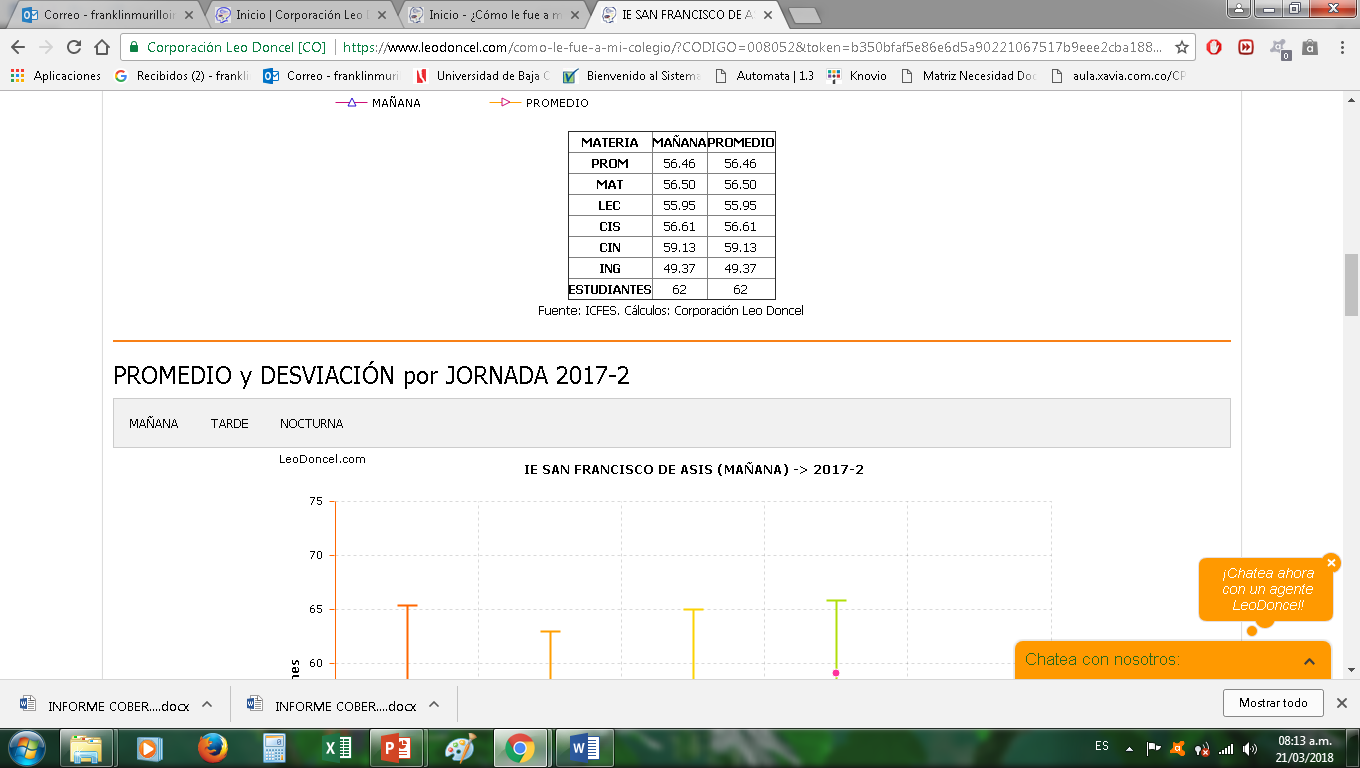 Logramos posicionarnos como la mejor  institución educativa pública del municipio de Chinú en el nivel de educación media académica.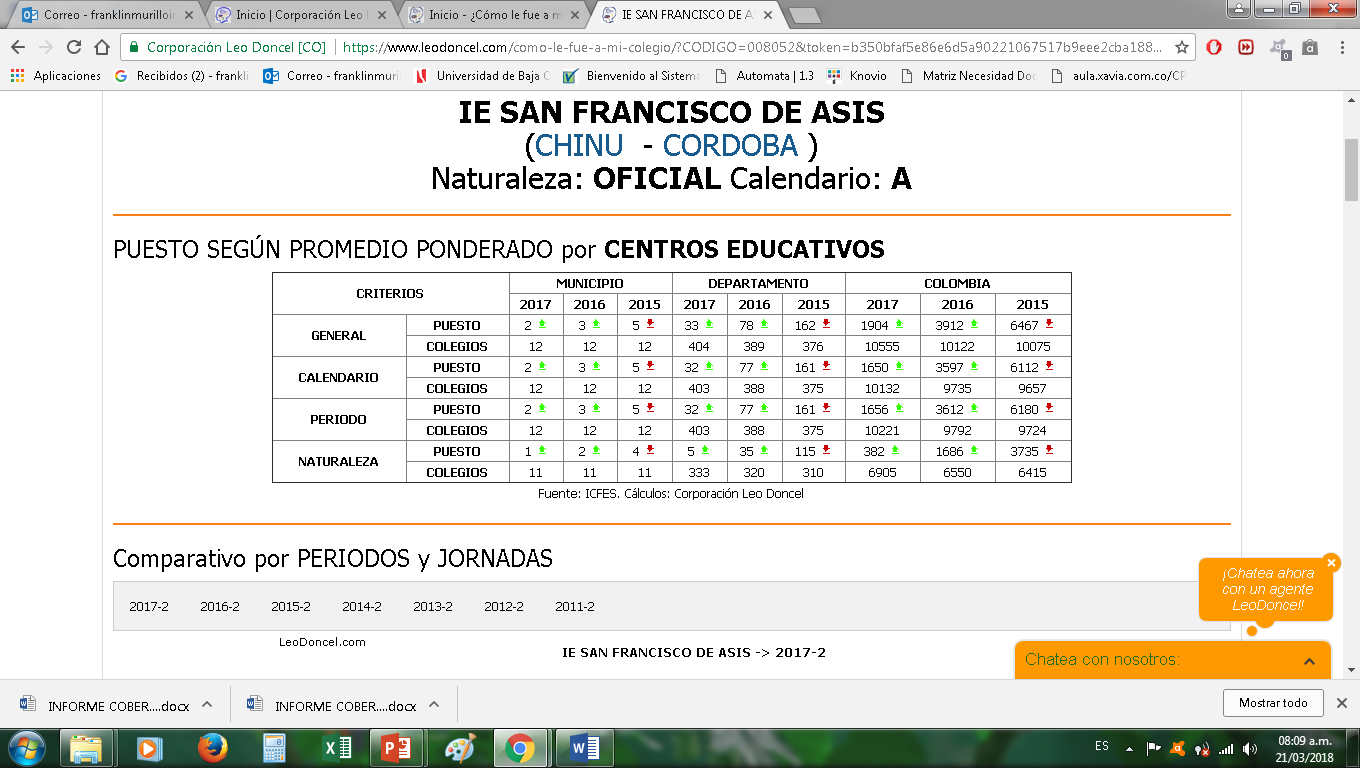 PUESTO SEGÚN PROMEDIOS PONDERADOS2.2 EJE 2.GESTIÓN COMUNITARIA.Logramos evaluar e implementar acciones de mejoramiento: El nivel de satisfacción de cada uno de los integrantes de la comunidad educativa con resultados satisfactorios.Clima organizacional.Comunicación institucional.Evaluación de eventos.Servicios complementarios.2.3. GESTIÓN DIRECTIVA.Se propuso como meta garantizar la organización y planeación educativa, a través de la evaluación de los procesos, la verificación de los requisitos, la comunicación continua con la comunidad educativa y la implementación de planes de mejoramiento y/o correcciones, para el logro de las bases estratégicas asegurando así la calidad en la prestación del servicio.Durante el 2017 en la gestión directiva  se resalta:Seguimiento permanente y articulado a todos los planes y proyectos.Socialización y Apropiación  del Horizonte Institucional por parte de los miembros de la comunidad educativa. Conformación y funcionamiento de los órganos del gobierno escolar.La resignificación del Manual de Convivencia a la luz de la Ley 1620.Se realizó la a tención a diferentes grupos poblacionales de acuerdo a los niveles de vulnerabilidad. Se logró la conformación y operatividad  del Comité de Convivencia Institucional.Se aplicó el Protocolo Evaluación de Desempeño y Periodo de Prueba a Docentes – Administrativos.Cumplimiento de metas del PEI.Ejecución de proyectos de investigación y pedagógicos.Se gestionó el Programas de Apoyo a Estudiantes PAE y Transporte escolar con la alcaldía municipal. Se desarrolló el programa de servicio y  Promoción Social. Ejecución de Programas de plan padrino para la inscripción de los estudiantes de grado 11° a distintas universidades de la región.Se desarrolló la Ejecución presupuestal acorde con la normatividad vigente.Se cumplió con el cronograma del Proceso de matrícula.Se dio cumplimiento al SIE. Clausura del nivel de preescolar.Clausura de básica primaria.Coctel de despedida con estudiantes de grado 11°.Ceremonia de graduación de bachilleres.Celebración del Día de la excelencia educativa.Embellecimiento de la institución y mantenimiento de zonas verdes como parte de la cultura ambiental institucional con el apoyo del servicio social estudiantil2.4 GESTIÓN ADMINISTRATIVA.Se propuso como meta generar una nueva cultura de gestión institucional, que promueva la democracia interna, la eficacia organizativa, la economía, la racionalización de los recursos y la autonomía de la institución educativa, frente a intereses y presiones que impidan su óptimo funcionamiento y cumplimiento de su misión educativa.Durante el 2017 en la gestión directiva  se resalta:Estrategias de acceso a documentos, constancias.Proceso de Matricula (SIMAT).Divulgación de la Información.Actualización manejo de la información.Entrega oportuna de requerimientos a Sed Córdoba, Sem Chinú y demás dependencias  y organizaciones que requerían información de la institución 2.5 GESTIÓN FINANCIERA.Se propuso como meta Gestionar y administrar los recursos para que los procesos de prestación del servicio educativo puedan operar eficientemente.PROCESO. APOYO FINANCIERO Y CONTABLECOMPONENTE PRESUPUESTO ANUAL DE FONDO DE SERVICIOS EDUCATIVOSACCIONES Y LOGROS: El presupuesto es un instrumento de planeación y gestión financiero que opera coherentemente con los otros procesos institucionales, se elabora con la participación de todos los docentes de acuerdo a las necesidades, metas establecidas en el plan operativo anual.COMPONENTE : CONTABILIDAD ACCIONES Y LOGROS: LA CONTABILIDAD TIENE TODOS SUS SOPORTESLOS INFORMES FINANCIERO SE ELABORAN Y PRESENTAN DENTRO DE LOS PLAZOS ESTABLECIDOS POR LAS NORMAS Y SE PUBLICAN EN LA CARTELERA INSTITUCIONAL TRIMESTRAL MENTE.COMPONENTE: INGRESOS Y GASTOS Acciones y logros: hay proceso claros para los ingresos y la realización de los gasto plasmados en el presupuestos anuales coherente con la planeación financiera de la I.E.CONTROL FISCAL : La institución presenta y hace seguimiento de informes financieros a las autoridades competentes (SED CORDOBA,CONTRALORIA Y MEN)Esta son partes del proceso de control interno y sirven para tomar decisiones y realizar seguimiento al manejo de los recursos.INGRESOSOPERACIONALESDE TRANSFERENCIASRECURSOS DE CAPITALINGRESOS RECURSOS DEL BALANCE
SALDO INICIAL AÑO 2017.$289.825INGRESOS SISTEMA GENERAL DE PARTICIPACION CONPES 
AÑO 2017$124.955.980OTROS INGRESOS (ARRENDAMIENTOS y FOTOCOPIADORA)$10.629.900INGRESOS 
TIENDA ESCOLAR$2.980.000INGRESOS 
CERTIFICADOS Y COSTANCIAS$6.251.400GASTOS GENERALESGASTOS E INVERSIONCOMPRA DE EQUIPOS 17.288.450DETALLES DE LOS EQUIPOS COMPRA DE MESAS PARA COMPUTADORESELABORACIÓN DE PUERTAS, VENTANAS Y PROTECTORESCOMPRA DE 8 ABANICOS DE TECHOCOMPRA DE 80 SILLAS UNIVERSITARIASGASTOS GENERALESMANTENIMIENTO$38.697.808DETALLES DE LOS MANTENIMIENTOSMANTENIMIENTO GENERAL DE INFRAESTRUCTURA ELÉCTRICAMANTENIMIENTO DE TECHOS Y CIELO RAZO DE LAS AULAS DE LA INSTITUCIÓN EDUCATIVA MANTENIMIENTO DE PISOS, PAREDES, MUROS Y  ANDENESMANTENIMIENTO PREVENTIVO DE COMPUTADORES EN SALA DE INFORMÁTICAMANTENIMIENTO DE TECHOS DE LOS SALONES DE INFORMÁTICAGASTOS GENERALESMATERIALES Y SUMINISTROS$59.574.850DETALLES DE MATERIALES Y SUMINISTROSUMINISTRO DE ELEMENTOS DE ASEO.SUMINISTROTRO DE PAPELERIA.SUMINISTRO DE ELEMENTOS ESCOLARES.SUMINISTRO DE TINTA, MARCADORES,BORRADORES Y OTROS.SUMINISTRO DE MATERIAL DIDACTICO.SUMINISTRO DE TONER.SUMINISTRO DE ELEMENTOS DE OFICINA.GASTOS GENERALESFINANCIEROS$565.275DETALLES DE LOS GASTOS FINANCIEROSCOMISIONES4*1.000IVANOTAS DEBITOSGASTOS GENERALESIMPRESOS Y PUBLICACIONES$17.835.362DETALLES DE IMPRESOS Y PUBLICACIONESSISTEMATIZACIÓN E IMPRESIÓN DE INFORMES ACADÉMICOS Y ACTUALIZACIÓN DE BASES DE DATOS INSTITUCIONALES, SIMAT, FAMILIAS EN ACCIÓN, PLANTA DE PERSONAL.IMPRESIÓN DE DIPLOMAS, ACTAS DE GRADO, CARPETAS Y ORGANIZACIÓN CEREMONIA DE GRADO Y OTROS.DETALLES DE SEGUROSSUMINISTRO DE PÓLIZAS PARA EL MANEJO DE RECURSOSGASTOS GENERALESEVENTOS CULTURALES, DEPORTIVOS Y CIENTÍFICOS$1.700.000DETALLES DE EVENTOS CULTURALES, DEPORTIVOS Y CIENTÍFICOSCAPACITACIÓN Y TALLERES DE FORMACIÓN A ESTUDIANTES INTEGRANTES DE LA BANDA MARCIAL GUARDIA IMPERIAL FRANCISCANA DE I.E SAN FRANCISCO DE ASÍS DEL MUNICIPIO DE CHINU 2017SERVICIOS TECNICOS$8.500.000DETALLES DE SERVICIOS TECNICOSPRESTACIÓN SERVICIO DE APOYO, REALIZACIÓN Y PRESENTACIÓN DE INFORMES FINANCIEROS A LOS DIFERENTES ENTES DE CONTROL Y DEL MINISTERIO DE EDUCACIÓN NACIONALAÑO 2017TOTAL INGRESOS:$144.817.280TOTAL GASTOS E INVERSIÓN:$144.761.745:SALDO EN BANCO A DICIEMBRE 31:$309.371CONCLUSIONESLa Institución depende totalmente de las transferencias que hace el Ministerio de Educación Nacional y la Secretaría de Educación.